BEYOND SCHOOL Apprendre la créativité Du 10 au 21 Juillet 2017 De 9h30 à 16h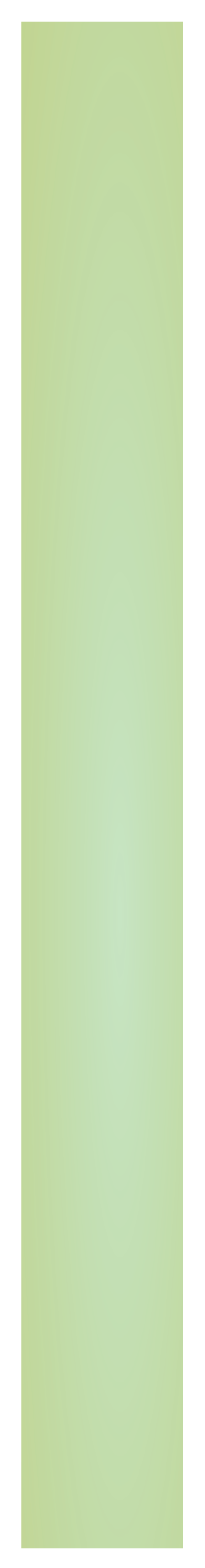 (garderie: 9h-9h30 & 16h-16h30)                          Enfants de 6 à 11 ansEcole Primaire André Malraux2, rue du Brésil, Diour Jamaa, Rabat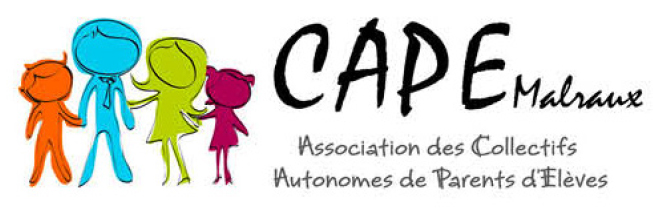 Beyond School est la première édition du camp d’été or-ganisé par CAPE Malraux sur le site de l’école primaire André Malraux, situé 2 rue du Brésil, dans le quartier de Diour Jamaa (quartier des Orangers).Beyond School est un programme d’activités parasco-laires, structurées, créatives et ludiques qui permettent aux enfants de découvrir des ateliers originaux, de révéler leurs talents, de laisser s’exprimer leur personnalité, et de développer des compétences spécifiques grâce à une pé-dagogie actionnelle, et à une équipe compétente et bienveillante.Ces activités, de nature artistique, culturelle ou sportive, placent le plaisir au cœur des apprentissages d’une part, et placent d’autre part l’engagement, le respect des autres et la coopération, au cœur de la pratique.Beyond School s’engage également à promouvoir les échanges culturels entre les jeunes, en les exposant à des pratiques artistiques et culturelles venant de pays étrangers.Cette année le Burkina Faso, pays frère de l’Afrique de l’Ouest est l’invité d’honneur de la première édition, et nous avons le privilège d’accueillir deux intervenants de grande stature: Mr Abdoulaye Zerbo, professeur de sport (Ecoles américaine et française, Ouagadougou), entraîneur de foot et créateur de l’Académie de Foot de Ouagadougou (AFO), ainsi que Mr Nicholas Ategbo, chorégraphe et enseignant de Djembé-danse Africaine (Ecole américaine, Ouagadougou).Les ateliers dirigés: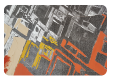 . Des villes en carton                     Après avoir reconnu les sites et les monuments marocains, et découvert ceux du Burkina Faso qu’ils n’ont probablement jamais vus, les enfants observeront les modes de constructions et productions architecturales différentes dans les deux pays. Et avec des matériaux aussi divers que la peinture, le tissu, les craies et les crayons, et les objets de récupération, ils interviendront de façon libre ou guidée sur les constructions en carton, pour les transformer et leur redonner ainsi une nouvelle vie.https://www.facebook.com/search/str/la+ludoth%C3%A8que+nature+%26+eveil/keywords_topKenza Alaoui, architecteDiplômée en 1999 de l’école d’arts appliqués (architecture d’intérieur, maquettisme et design) de Bordeaux.Depuis 2000, Kenza Alaoui a eu l’occasion et le plaisir de travailler sur plusieurs projets différents: création d’espaces, de décorations, de mobiliers, d’affiches publicitaires, de logos, de peintures murales, de vaisselle de luxe, et d’ateliers pour enfants…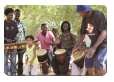 . Danse l’Afrique DanseSur les rythmes lourds ou endiablés du Djembé (percussion africaine), venus du Burkina Faso et de l’Afrique de l’Ouest, les enfants auront l’occasion d’être initiés à la fois à la musique et au rythme, mais aussi à la danse africaine. Pieds nus, les filles et les garçons feront le voyage et apprendront avec Nicholas les pas de danses traditionnelles dans une joie et un bien-être contagieux.Nicholas Ategbo, professeur de danse et chorégraphe originaire de Ouagadougou, Nicholas enseigne à l’école américaine, en Anglais et en Français, à des enfants venus des quatre coins du Monde. Avec une pédagogie bienveillante et adaptée à la diversité culturelle, Nicholas transmet les traditions artistiques de son pays et de sa région, tout en étant ouvert à celles des autres.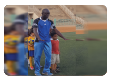 . AFO, Académie de Foot de OuagadougouAvec ou sans chaussures, avec ou sans ballon, tous les jeunes Burkinabés jouent au Foot, dès le plus jeune âge. Au delà de la technicité, et grâce à une pédagogie structurante et ludique, l’Académie de Foot de Ouaga connaît le succès auprès des filles comme des garçons. Les enfants apprennent la discipline, l’esprit de solidarité et d’équipe, la technique et surtout le plaisir de «jouer ensemble», et de «réussir ensemble».Abdoulaye Zerbo, professeur d’EPS et entraîneur de foot Après plusieurs années d’enseignement du sport et du foot à l’école américaine, Mr Zerbo quitte la structure pour créer l’Académie de Foot de Ouagadougou, une école de formation dédiée au foot. Il a à cœur d’initier les enfants, filles comme garçons, dès le plus jeune âge, et il a un talent rare pour transmettre l’esprit d’équipe et le plaisir du jeu.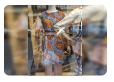 . Miss Rouge BS, création de vêtementsAmoureuse du tissu, de la matière et des mots, Bouchra Salih a utilisé, pour la production des vêtements et accessoires, la broderie comme fil conducteur entre la poésie et ses créations. Elle initie les enfants à l’art du design, à ses techniques, à ses divers modes de production, et leur fait transformer leurs propres vêtements en créations originales à partir de leur univers et goût personnel.https://www.facebook.com/MissRBS/Bouchra Salih, designerAdministratrice de projets artistiques et culturels pendant quinze ans, Bouchra a toujours créé des vêtements et des accessoires en parallèle, pour elle-même et ses proches. Cette créativité lui vient de son histoire familiale: son grand-père maternel, couturier à Oujda dans les années 1940, et sa mère, dont les créations à la main, précieuses et délicates, l’amèneront à son propre rapport au vêtement.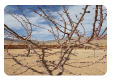 . Clic! Clic! Photo et JournalismeYasmine Hatimi organise son atelier en deux temps: d’abord elle met les enfants dans les rôles de « l’équipe photo » (le modèle, le photographe, le styliste, l’assistant, etc), pour réaliser collectivement une image, à partir d’une «mise en scène». Ensuite, elle se consacre au photo-journalisme pour traiter d’un sujet avec l’ensemble des élèves, et leur donner l’occasion de faire avec le même outil un travail d’une toute autre nature.https://www.facebook.com/YasmineHatimiWorks/Yasmine Hatimi, photographeAprès une formation à la cinématographie et à la photographie à Madrid, Yasmine se consacre à un travail de photo très éclectique, allant du portrait réaliste ou fantaisiste, au paysage, et à la composition de personnages ou d’environnements fantastiques. Chaque fois avec un univers intérieur fort, nourri de rêve, de poésie et de mélancolie.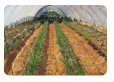 . Je sème, tu sèmes, nous semonsla Vie!A travers des ateliers pratiques et ludiques, Redouane Khallouki souhaite transmettre aux enfants sa passion pour la terre, Notre mère nourricière, son savoir faire au service de l’agriculture écologique et de la permaculture, et son savoir-être dans le rapport à la Nature, à l’alimentation, et à l’équilibre écologique.Au terme de cet atelier, les enfants pourront appréhender « la matière-terre», comprendront la croissance et le cycle des plantes, ainsi que le rapport entre la consommation de produits sains, frais, et variés et notre santé.https://www.facebook.com/ciatdesale/Redouane Khellouki, permaculteur et formateurIl fait partie des promoteurs de la permaculture dans la région de Rabat (El Arjat), sensibilise à l’agriculture biologique  et fournit en produits maraîchers les consommateurs locaux. Il est également responsable de la formation à la permaculture au CIAT (centre d’insertion et d’aide par le travail), auprès des jeunes travailleurs porteurs de handicap.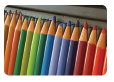 Les ateliers récréatifsAteliers libres: ils permettent aux enfants de jouer entre eux, de se détendre, de récupérer, ou de prolonger leur re-cherche en rapport avec les productions des ateliers dirigés.Au choix: atelier LEGO, atelier bricolage (cartes postales, marque-pages, travail à base de collage de tissus…), «histoires en partage» (lecture d’histoires pour les enfants, par des adultes ou d’autres enfants lecteurs), «ciné-jeunesse» projections, chasse au trésor, coin sieste, et jeux de société.Face à face: les intervenants présentent leur métier, leur formation, leur démarche sportive ou artistique aux enfants, et engagent avec eux le débat.L’Organisation:Les ateliers ont lieu cinq jours par semaine, du lundi au vendredi, 9h30 à 16h, avec une pause méridienne de 13h à 14h30.Durée d’un atelier: 1h30Nombre d’ateliers dirigés/enfant/jour: 2 (3heures) Atelier récréatif/enfant/jour: 1 (1h30)Horaires des ateliers: A1 (9h30-11h), A2 (11h15-12h45), A3 (14h30-16h)Restauration: les déjeuners sont servis par la cantine de l’école. Les goûters et l’eau restent à la charge de l’enfant.Assurance: Chaque enfant doit souscrire à l’assurance Corassur contractée par l’école André Malraux, par chèque à l’ordre de Corassur (avec Nom, Prénom, Ecole et Classe de l’enfant au dos du chèque).Frais d’inscription: Chaque enfant doit verser un montant de 2600 Dhs réglables par chèque à l’ordre de « CAPE Malraux » (avec Nom, Prénom, Ecole et Classe de l’enfant au dos du chèque), à remettre au secrétariat de l’école primaire André Malraux, dans une enveloppe libellée «Beyond School 2017».Pour tout renseignement et inscription (formulaire en ligne), veuillez contacter Mme Zineb Senhaji via beyondschool1@gmail.com, ou au 0643862442, AVANT LE 20 JUIN 2017.Infirmerie: une infirmière qualifiée soignera les blessures superficielles sur place et fera transférer l’enfant à la Clinique Souissi si nécessaire.Coordination Zineb Senhaji,Animatrice/BCD André MalrauxE-mail: beyondschool1@gmail.com Cell: 06 43 86 24 42